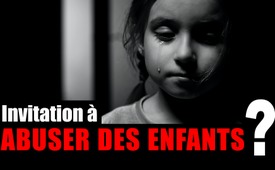 Invitation à abuser des enfants ? Plus de 49 enfants abusés par jour en Allemagne !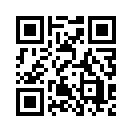 Des abus sexuels horribles sur des enfants – comment en est-on arrivé là ? Depuis les rapports Kinsey, il y a 75 ans, notre société évolue dans une direction totalement mauvaise. Comme dans le cas d'une rupture de barrage, où le cours du petit ruisseau au départ se transforme finalement en une inondation catastrophique. Il est temps de reconstruire la digue de protection pour nos enfants !Au début de l'année 2023, les médias ont célébré le 75e anniversaire du premier rapport Kinsey, qui aurait apporté à l'humanité - selon les gros titres des médias - la libération sexuelle. Nous en avons parlé dans l'émission (seulement en allemand) « 75 ans du rapport Kinsey - un prédateur sexuel blanchi par les médias » du 06 mars 2023 [www.kla.tv/25323]. Le « cas Wermelskirchen » nous montre à quoi mène de plus en plus cette prétendue libération sexuelle : en Rhénanie-du-Nord-Westphalie, un homme aujourd'hui âgé de 45 ans aurait abusé d'enfants, plus de 120 cas lui sont reprochés. Il s'était fait passer pour un baby-sitter sur des plateformes en ligne. La moitié des enfants n'avaient pas plus de trois ans. La plus jeune victime n'avait qu'un mois. L'homme a enregistré ses actes sur vidéo. Les victimes étaient droguées, maltraitées de manière sadique, torturées et violées de toutes les manières possibles. La police a trouvé d'énormes quantités de données pédopornographiques et de représentations d'abus sur l'ordinateur de l'homme. Le 28 février 2023, un tribunal l'a condamné à 14 ans de prison et à une détention de sûreté, les crimes de l'accusé étant particulièrement graves.
Le chef de la police de Cologne, Falk Schnabel, a déclaré à ce sujet : « Je n'ai jamais rencontré, ni même imaginé un tel niveau de brutalité inhumaine et d'indifférence insensible à la souffrance des jeunes enfants, à leurs douleurs, à leurs cris et à leur peur manifeste. »
Ces développements montrent sous un jour nouveau Alfred C. Kinsey et ses prétendues études, dans lesquelles des enfants ont également été abusés et torturés. Après 75 ans, les rapports Kinsey ne devraient-ils pas être enfin considérés pour ce qu'ils sont ? Une invitation à abuser des enfants ?

Les dernières statistiques criminelles du Bundeskriminal-Amtes montrent des chiffres clairs à ce sujet : Rien qu'en Allemagne, plus de 17 700 cas d'abus sexuels sur des enfants ont été enregistrés en 2021. Selon les enquêteurs, le nombre de cas non recensés devrait toutefois être nettement plus élevé. Cela représente en moyenne au moins 49 victimes… PAR JOUR !

Certes, les rapports Kinsey ne sont pas la seule raison de cette escalade de la violence contre les plus faibles de notre société humaine, mais c'est justement Kinsey qui, en son temps, a fait sauter la digue - comme Kla.TV l'a expliqué dans le documentaire « Les ancêtres de la sexualisation précoce ». [www.kla.tv/315]. Il est temps de se dresser contre cet abus d'enfants sans défense, au lieu de minimiser les causes de cette évolution dramatique.

Au lieu de rendre les thèses corrosives de ces pères fondateurs de la sexualisation précoce de plus en plus acceptables pour la société, il faut les bannir une fois pour toutes !
Pour qu'il soit à nouveau clair que les adultes n'ont pas le droit de détruire l'intégrité physique des enfants, mais ont plutôt le devoir de les protéger !de mol.Sources:Ermittlungen im Missbrauchsfall Wermelskirchen:
https://www.tagesschau.de/inland/kindesmissbrauch-koeln-bao-liste-101.html
Urteilsverkündung im Missbrauchsfall Wermelskirchen:
https://www.tagesschau.de/inland/gesellschaft/missbrauchstaeter-wermelskirchen-101.html
2021:17.700 Kinder Opfer sexualisierter Gewalt
https://www.tagesschau.de/inland/sexualisierte-gewalt-103.html
https://www.dw.com/de/doppelt-so-viele-f%C3%A4lle-von-kindesmissbrauch/a-61972802Cela pourrait aussi vous intéresser:#Pedophilie - Pédophilie et abus sexuels - www.kla.tv/Pedophilie

#CommentairesMediatiques - Commentaires médiatiques - www.kla.tv/CommentairesMediatiques

#Pornographie - www.kla.tv/Pornographie

#FormationEducation - Formation Education - www.kla.tv/FormationEducation

#Perversions - www.kla.tv/PerversionsKla.TV – Des nouvelles alternatives... libres – indépendantes – non censurées...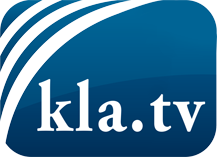 ce que les médias ne devraient pas dissimuler...peu entendu, du peuple pour le peuple...des informations régulières sur www.kla.tv/frÇa vaut la peine de rester avec nous! Vous pouvez vous abonner gratuitement à notre newsletter: www.kla.tv/abo-frAvis de sécurité:Les contre voix sont malheureusement de plus en plus censurées et réprimées. Tant que nous ne nous orientons pas en fonction des intérêts et des idéologies de la système presse, nous devons toujours nous attendre à ce que des prétextes soient recherchés pour bloquer ou supprimer Kla.TV.Alors mettez-vous dès aujourd’hui en réseau en dehors d’internet!
Cliquez ici: www.kla.tv/vernetzung&lang=frLicence:    Licence Creative Commons avec attribution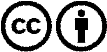 Il est permis de diffuser et d’utiliser notre matériel avec l’attribution! Toutefois, le matériel ne peut pas être utilisé hors contexte.
Cependant pour les institutions financées avec la redevance audio-visuelle, ceci n’est autorisé qu’avec notre accord. Des infractions peuvent entraîner des poursuites.